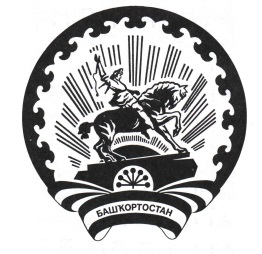 РЕШЕНИЕ«21»    марта    2022 г.					                              № 40/3-5с. СтаросубхангуловоОб определении количества переносных ящиков	Руководствуясь с пунктом 8 ст. 80 Кодекса Республики Башкортостан о выборах, территориальная избирательная комиссия решила:	1. Утвердить распределение переносных ящиков между участковыми комиссиями (приложение).	2. Участковым комиссиям при проведении голосования с использованием переносных ящиков строго руководствоваться статьей 80 Кодекса Республики Башкортостан о выборах.	3. Контроль за исполнением настоящего решения возложить на председателей участковых комиссийПредседатель территориальной избирательной комиссии         					 С.С. УразаевСекретарь территориальной избирательной комиссии                                         		 Л.З. Гайсинам.п.											Приложение 							к решению ТИК  от 21.03.2022 № 40/3-5Секретарь ТИК                                                                                                          Л.З. ГайсинаТЕРРИТОРИАЛЬНАЯ ИЗБИРАТЕЛЬНАЯ КОМИССИЯ МУНИЦИПАЛЬНОГО РАЙОНА БУРЗЯНСКИЙ РАЙОН РЕСПУБЛИКИ БАШКОРТОСТАНБАШҠОРТОСТАН РЕСПУБЛИКАҺЫБӨРЙӘН РАЙОНЫМУНИЦИПАЛЬ РАЙОН ТЕРРИТОРИАЛЬ ҺАЙЛАУ КОМИССИЯҺЫНомеризбирательного участкаНаименование избирательного участкаЧисло избирателей, включенных в список избирателей Старше 80 летИзбира-тели с ОВЗКоличествопереносных ящиковНомера переносных ящиков1627Бретяковский 95810111628Исламбаевский 7301111645Абдулмамбетовский 9202111645Абдулмамбетовский 1040111